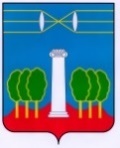 СОВЕТ ДЕПУТАТОВГОРОДСКОГО ОКРУГА КРАСНОГОРСКМОСКОВСКОЙ ОБЛАСТИР Е Ш Е Н И Еот 27.06.2024 №159/11О передаче в собственность Московской области имущества, находящегося в собственности городского округа Красногорск Московской областиВ соответствии с частью 11 статьи 154 Федерального закона от 22.08.2004           № 122-ФЗ «О внесении изменений в законодательные акты Российской Федерации и признании утратившими силу некоторых законодательных актов Российской Федерации в связи с принятием федеральных законов «О внесении изменений и дополнений в Федеральный закон «Об общих принципах организации законодательных (представительных) и исполнительных органов государственной власти субъектов Российской Федерации» и «Об общих принципах организации местного самоуправления в Российской Федерации», Уставом городского округа Красногорск, пунктом 4.2.1 части 4.2 статьи 4 Положения о формировании, управлении и распоряжении муниципальной собственностью городского округа Красногорск, утвержденного решением Совета депутатов городского округа Красногорск от 28.02.2018 № 384/24, Совет депутатов РЕШИЛ:      Утвердить перечень имущества, предлагаемого к передаче из муниципальной собственности городского округа Красногорск в собственность Московской области (приложение).Настоящее решение вступает в силу после официального обнародования.Разместить настоящее решение в сетевом издании «Интернет-портал городского округа Красногорск Московской области» по адресу: https://krasnogorsk-adm.ru/.	Разослать: в дело, главе, прокуратуруГлава               городского округа Красногорск              ПредседательСовета депутатовД.В. Волков ___________________С.В.Трифонов ___________________